nr 39/2018 (761)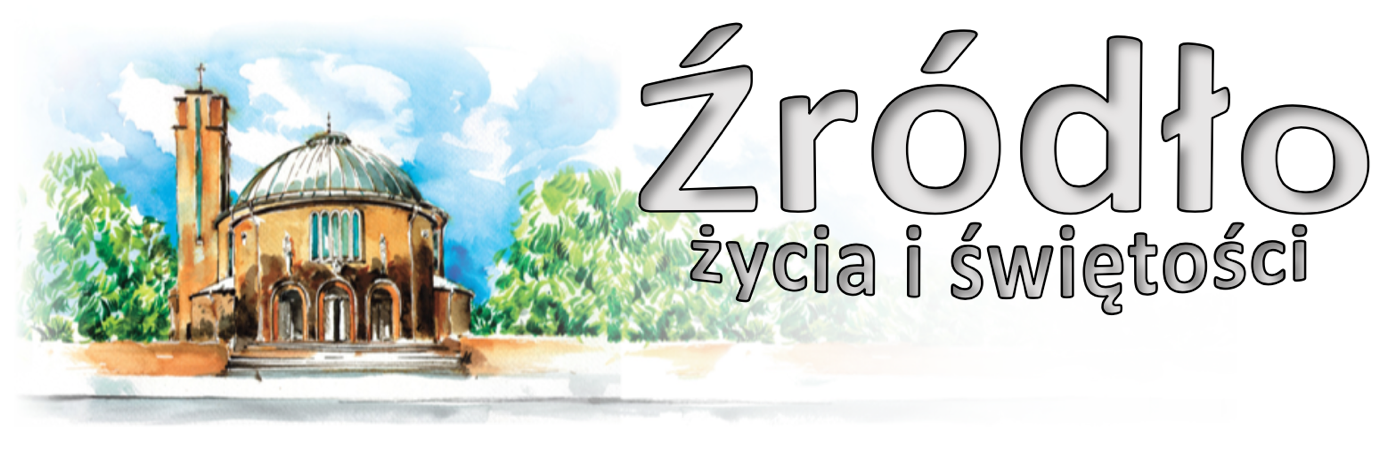 14 października 2018 r.gazetka rzymskokatolickiej parafii pw. Najświętszego Serca Pana Jezusa w RaciborzuXXVIII niedziela zwykłaEwangelia według św. Marka (10,17-30)„Gdy wybierał się w drogę, przybiegł pewien człowiek i upadłszy przed Nim na kolana, pytał Go: Nauczycielu dobry, co mam czynić, aby osiągnąć życie wieczne? Jezus mu rzekł: Czemu nazywasz Mnie dobrym? Nikt nie jest dobry, tylko sam Bóg. Znasz przykazania: Nie zabijaj, nie cudzołóż, nie kradnij, nie zeznawaj fałszywie, nie oszukuj, czcij swego ojca i matkę. On Mu rzekł: Nauczycielu, wszystkiego tego przestrzegałem od mojej młodości. Wtedy Jezus spojrzał z miłością na niego i rzekł mu: Jednego ci brakuje. Idź, sprzedaj wszystko, co masz, i rozdaj ubogim, a będziesz miał skarb w niebie. Potem przyjdź i chodź za Mną. Lecz on spochmurniał na te słowa i odszedł zasmucony, miał bowiem wiele posiadłości...”Ewangelia zachowała uderzającą rozmowę Jezusa z młodzieńcem. Postawił on Jezusowi jedno z tych podstawowych pytań, które młodzi wszędzie sobie zadają: „Co mam czynić...?” Odpowiedź była precyzyjna i przenikliwa, Jezus spogląda nań z miłością i mówi: „Przyjdź i chodź za Mną”. Ale spójrzcie, co się stało: młodzieniec, który wykazał takie zainteresowanie podstawowymi sprawami odszedł zasmucony, „miał bowiem wiele posiadłości”. Tak, odszedł i, jak możemy się domyślić z kontekstu, nie przyjął wezwania Chrystusa. To głęboko przejmujące wydarzenie, zwięzłe i wymowne, wyraża w niewielu słowach bardzo ważne pouczenie. Porusza ono istotne problemy i podstawowe pytania, które bynajmniej nie utraciły znaczenia. Młodzi wszędzie stawiają sobie ważne pytania na temat sensu życia, słusznej drogi życiowej, prawdziwej skali wartości: „Co mam czynić?” Co ma czynić, aby osiągnąć życie wieczne? Pytania te dają świadectwo waszym myślom, sumieniom, sercom i woli. Głoszą światu, że wy, młodzi, jesteście szczególnie otwarci na wszystko, co dobre i prawdziwe. To otwarcie stanowi swojego rodzaju „objawienie” ducha ludzkiego. Każdy z was może odnaleźć samego siebie w tym otwarciu na prawdę, dobro i piękno; każdy z was może w pewnym stopniu przeżyć to samo, czego doświadczył młodzieniec z Ewangelii: „Jezus spojrzał z miłością na niego”. Ewangelia rozciąga zasłonę milczenia nad losem tego młodzieńca, który nie miał odwagi odpowiedzieć „tak” na wezwanie Chrystusa. Młodzieniec bogaty, lecz nieszczęśliwy; osobistość bez rozwoju i bez historii, której nikt z was, moi drodzy, nie chciałby użyczyć swojego imienia. Dlatego to mówię każdemu z was: posłuchajcie wezwania Chrystusa, gdy posłyszycie, jak mówi do was: „Pójdź za Mną!” Idź w me ślady! Bądź blisko Mnie! Zachowaj mą miłość! Należy dokonać wyboru. Trzeba wybrać Chrystusa, wskazany przez Niego sposób życia, Jego przykazanie miłości. Orędzie miłości przyniesione przez Chrystusa jest zawsze ważne, zawsze znaczące. Nietrudno jest dostrzec, że dzisiejszy świat, mimo piękna i wspaniałości, mimo zdobyczy nauki i techniki, mimo dóbr materialnych, pragnie więcej prawdy, więcej miłości, więcej radości. Wszystko to znajdujemy w Chrystusie, w sposobie życia, jaki nam wskazał.         św. Jan Paweł II, 1982 r.Ogłoszenia z życia naszej parafiiPoniedziałek – 15 października 2018 – św. Teresy od Jezusa, dz. i doktora K-ła      	 Łk 11,29-32	  630			Za †† Władysława i Antoninę oraz za †† z rodzin Urban, Stryjewski, Zapart, Pałka i za dusze w czyśćcu cierpiące	  900			Za †† rodziców Józefa i Marię Wieliczko, Jana i Marię Kurek, †† siostry i brata	1800	1.	Za †† Marię Mitko, męża i całe pokrewieństwo			2.	Zbiorowa za zmarłych: za †† rodziców Zofię i Norberta Chmielorz w 10. rocznicę śmierci, teściów i †† z rodziny; za † Antoniego Tajster w 3. rocznicę śmierci, †† Gertrudę Tajster i Janusza Franica; za † Kazimierza Broniewicza w 20. rocznicę śmierci i †† jego rodziców; za † ojca Stanisława Szablińskiego w 10. rocznicę śmierci, †† mamę, braci, bratowe, szwagra oraz męża Idziego Leśniak; za †† Marię i Czesława Kociołek, Karolinę i Józefa Rusin; za † Bogdana Ślusarczyka (od kuzynki Ślusarczyk z mamą); do Miłosierdzia Bożego za † Jerzego Bajgier (od lokatorów z ulicy Katowickiej 15); do Miłosierdzia Bożego za † męża Stefana Nowakowskiego w 13. rocznicę śmierci, †† brata Romualda, rodziców Marię i Józefa Żukowskich, szwagra Jana Majer i dusze w czyśćcu cierpiące; za † Romana Indeka (od sąsiadów z ulicy Kosmonautów); za † Władysławę Macheta (w 30. dzień); o dar życia wiecznego dla †† Elwiry i Franciszka oraz † ks. Stanisława Holona; za † Mieczysława i jego rodziców Marię i Tomasza; za † Mariannę Wojtyla i † Mariana Wojtyla; za † Zygfryda Wysockiego oraz dusze w czyśćcu cierpiące; za †† rodziców Marię i Henryka, ojca Szczepana, siostry Ryszardę, Krystynę, szwagra Wacława, brata Zygmunta i †† z rodzin Pikuła, Koziel, Fedczyszyn, Dziedziński, Lizoń, Miler; za †† Genowefę i Józefa Kwaśniewicz, Marię i Kazimierza Turlejskich; za † Krystynę Pospiszyl w 2. rocznicę śmierci oraz † Mieczysława Pospiszyl w 14. rocznicę śmierci; do Bożego Miłosierdzia za † Konrada Bulę (od sąsiadów z ulicy Waryńskiego 1d); za † Piotra Szymanowskiego; za †† chrzestnych Marię i Tadeusza, †† z rodziny Mazurek; za † Cecylię Welka w 2. rocznicę śmierci, Janinę Rolnik w 4. rocznicę śmierci, †† z rodziny Rolnik, Piekarskich, Mielczarków; za † Konrada Bulę w 30. dzień po śmierci; za †† mężów Władysława i Pawła, †† rodziców i teściów, siostrę, szwagrów, siostrzeńców i siostrzenice i pokrewieństwo z całej rodziny i dusze w czyśćcu cierpiące; za † Pawła Nowosielskiego (w 30. dzień); za †† męża Czesława Burban w 12.rocznicę śmierci, wszystkich †† z rodziny Burban, Adamskich, Magdziak	1830			Nabożeństwo RóżańcoweWtorek – 16 października 2018 – św. Jadwigi Śląskiej, gł. patr. Śląska 			Mk 3,31-35	  630	1.	Za † męża Henryka Wawrzynowicz w 20. rocznicę śmierci, †† rodziców Janinę i Stanisława Kiner, brata i bratową			2.	Do Serca Pana Jezusa za wstawiennictwem Matki Najświętszej z podziękowaniem za otrzymane łaski, z prośbą o dalsze	  800			W języku niemieckim: Für verstorbene Eltern Magdalene und Alois Jaskulla, sowie Eltern beiderseits	1715				Nabożeństwo Różańcowe	1800	1.	Za †† ojca Helmuta Maindok w 9. rocznicę śmierci, matkę Elżbietę oraz †† z pokrewieństwa			2.	Do Miłosierdzia Bożego za †† Józefę i Franciszka Iwanickich, rodziców z obu stron, córkę Marię, zięcia Huberta i pokrewieństwoŚroda – 17 października 2018 – św. Ignacego Antiocheńskiego, bpa i męcz. 		Łk 11,42-46	  630			Za † Kazimierza Bochenek (od rodziny Czosnyków)	  900			Za † Ludwika Liko, †† rodziców Juliannę i Jerzego i pokrewieństwo	1800	1.	Do Miłosierdzia Bożego za †† rodziców Wandę i Emanuela Mandera			2.	Za † Beatę Pierchała w 6. rocznicę śmierci, jej †† rodziców Antoninę i Reinolda, wszystkich †† z rodzin i za dusze w czyśćcu cierpiące	1830			Nabożeństwo Różańcowe						Adoracja Najświętszego Sakramentu (Ruch Rodzin Nazaretańskich, Krąg Biblijny)Czwartek – 18 października 2018 – św. Łukasza, ewangelisty 				Łk 10,1-9	  630	1.	W intencji członków Ruchu Szensztackiego o Boże błogosławieństwo i opiekę Matki Boskiej Trzykroć Przedziwnej			2.	O dary Ducha Świętego dla Szymona w 18. rocznicę urodzin oraz o zdrowie i Boże błogosławieństwo dla Ewy Lewińskiej	1630			Nabożeństwo Różańcowe dla dzieci	1715			Nabożeństwo Różańcowe	1800	1.	Za † męża Jana Detyna w 3. rocznicę śmierci			2.	Za †† matkę Gertrudę Zaczek, brata Karola, babcię Karolinę Zaczek, matkę Teresę Komor, ojca Józefa Komor i dusze w czyśćcu cierpiącePiątek – 19 października 2018 – bł. Jerzego Popiełuszki, kapł. i męcz. 			Łk 12,1-7	  630			Za † bratową Urszulę Makulik	  900			Do Miłosierdzia Bożego za † siostrę Marię Kuhr w 1. rocznicę śmierci i †† braci Stanisława, Tadeusza i Alojzego	1500			Koronka do Bożego Miłosierdzia	1800	1.	Za † Jerzego Niedopytalskiego w 30. rocznicę śmierci			2.	Za †† rodziców Władysławę i Stefana Kaczmarczyk oraz za †† z pokrewieństwa	1830			Nabożeństwo Różańcowe	1930			Raciborski Wieczór UwielbieniaSobota – 20 października 2018 – św. Jana Kantego, kapłana 				Łk 12,8-12	  630	1.	Za † chrześnicę Bogumiłę			2.	Do Ducha Świętego o światło i Jego dary w pewnej intencji	1715			Nabożeństwo Różańcowe	1800			W sobotni wieczór: 1. Do Bożej Opatrzności z podziękowaniem za otrzymane łaski, z prośba o dalsze dla Beaty i Bartłomieja Wróbel z okazji 5. rocznicy ślubu i 3. rocznicy urodzin Marty Wróbel			2.	Do Miłosierdzia Bożego za †† Gerarda, matkę Franciszkę, ojca Józefa, siostrę Irenę, pokrewieństwo z obu stron i dusze w czyśćcu cierpiące	1900			Wspomnienia pielgrzymów, którzy przywieźli relikwie św. Szarbela z Libanu	2000			W klasztorze Annuntiata Czuwanie dla młodzieży (zakończenie o 2400)Niedziela – 21 października 2018 – Rocznica poświęcenia naszego kościoła		Łk 19,1-10Wprowadzenie relikwii św. Szarbela Makhlufa                   (w czasie Mszy o 9.oo)	  700			Dziękczynna z okazji 25. rocznicy urodzin Magdaleny Winkler, z prośbą o Boże błogosławieństwo i zdrowie	  830			Godzinki o Niepokalanym Poczęciu NMP	  900	1. Za wstawiennictwem naszych św. patronów a zwłaszcza św. Szarbela okazji 83. rocznicy poświęcenia naszego kościoła w intencji wszystkich żyjących i zmarłych Parafian, w intencji budowniczych kościoła oraz za zmarłych proboszczów, ks. Jana Posta i ks. Alojzego Jurczyka			2. Z podziękowaniem za otrzymane łaski z okazji 65. rocznicy urodzin Jerzego o zdrowie i Boże błogosławieństwo w rodzinie			3.	Dziękczynna w intencji Leona Kurchan z okazji 83 rocznicy urodzin oraz Piotra Kurchan w 50. rocznicę urodzin o zdrowie i Boże błogosławieństwo w rodzinie	1030			Z okazji 40. rocznicy urodzin syna Piotra z podziękowaniem za otrzymane łaski, z prośbą o Boże błogosławieństwo i zdrowie na dalsze lata życia	1200			Zbiorowa w intencji jubilatów i solenizantów: Z okazji 50. rocznicy ślubu Marii i Wojciecha o zdrowie, Boże błogosławieństwo w rodzinie; Do Miłosierdzia Bożego w intencji Kazimierza w 80. rocznicę urodzin z podziękowaniem za przeżyte lata, z prośbą o Boże błogosławieństwo i zdrowie na dalsze lata życia; Do Miłosierdzia Bożego z okazji urodzin Andrzeja z podziękowaniem za otrzymane łaski, z prośbą o dalsze Boże błogosławieństwo i zdrowie; Do Bożej Opatrzności w intencji Krystyny i Bernarda z okazji 40. rocznicy ślubu z podziękowaniem za otrzymane łaski, z prośbą o zdrowie i Boże błogosławieństwo na dalsze lata życia; W intencji Ludmiły o Boże błogosławieństwo, zdrowie i Bożą pomoc	1400			Msza Święta w rycie nadzwyczajnym	1545			Różaniec Fatimski (ostatnia część w formie wspólnego nabożeństwa)	1715			Nabożeństwo Różańcowe	1800			W intencji Beaty Sochy z okazji 40. rocznicy urodzin z podziękowaniem za otrzymane łaski, z prośbą o Boże błogosławieństwo, zdrowie dla jubilatki i całej jej rodziny	1900			Wieczór Filmowy: Święty SzarbelW tym tygodniu modlimy się: o błogosławieństwo dla rodzin naszej parafiiDzisiaj gościmy Ojca Romualda ze zgromadzenia Ojców Szensztackich. Zachęcamy do włączenia się do Apostolatu Matki Bożej Pielgrzymującej. Zapraszamy dziś na godz. 1715 na modlitwę Różańcową.W poniedziałek o 2000 próba scholi.We wtorek o godz. 1530 spotkanie Klubu Seniora, o 1800 próba chóru.W ramach Kręgu Biblijnego oraz Ruchu Rodzin Nazaretańskich w środę po wieczornej Mszy Świętej Różaniec i Adoracja Najświętszego Sakramentu.Różaniec dla dzieci w czwartek o 1630. W tym tygodniu będą spotkania w salkach dla dzieci przygotowujących się do spowiedzi i Komunii Świętej (wtorek lub piątek o 1630).W czwartek o 1715 Różaniec, a po wieczornej Mszy Świętej spotkanie Rodziny Radia Maryja.Z okazji święta św. Łukasza zapraszamy wszystkich pracowników Służby Zdrowia na Różaniec i Mszę św. w ich intencji do klasztoru Annuntiata w czwartek 18 października na godz. 1800.W piątek o 1500 Koronka do Bożego Miłosierdzia.W przyszłą niedzielę przypada 83 rocznica poświęcenia naszego kościoła. Z tej okazji pragniemy do kościoła wprowadzić kolejne relikwie. Tym razem będą to relikwie św. Szarbela przywiezione przez naszych parafian z Libanu. Z tej okazji zapraszamy: 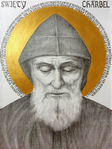 - w piątek na 1930 na Wieczór Uwielbienia; - w sobotę po wieczornej Mszy Świętej na spotkanie i wspomnienia z pielgrzymki do Libanu; - w niedzielę na Mszę Świętą na godz. 900 oraz na wieczór Filmowy - film o św. Szarbelu.Młodzież zapraszamy na piątkowy Wieczór Uwielbienia oraz na czuwanie do klasztoru Annuntiata. Rozpoczęcie o 2000.  Czuwania będą kończyły się o północy.W sobotę spotkanie Marianek o 1000.W przyszłą niedzielę o godz. 1545 Różaniec Fatimski.Dekanalne Duszpasterstwo Rodzin zaprasza do klasztoru Annuntiata na Spotkanie Rodzinne na godz. 1600. Zapewniona jest opieka dla dzieci.Również w przyszłą niedzielę o godz. 1400 Msza Święta w rycie nadzwyczajnym, czyli trydenckim.Przed kościołem do nabycia: nasza parafialna gazetka „Źródło”, Gość Niedzielny, miesięcznik dla dzieci „Mały Gość Niedzielny”. Za tydzień będą rozprowadzane „Kremówki papieskie”. Dochód będzie przeznaczony na duszpasterstwo młodzieży, w tym na wyjazd delegacji na SDM do Panamy.Kolekta dzisiejsza przeznaczona jest na bieżące potrzeby parafii. Dziś także, z racji Dnia Papieskiego zbiórka na Fundację Nowego Tysiąclecia.Za wszystkie ofiary, kwiaty i prace przy kościele składamy serdeczne „Bóg zapłać”. W minionym tygodniu odeszli do Pana:Aleksander Magdziarczyk, lat 83, zam. poprzednio na ul. Skłodowskiej (pogrzeb 15 X o 1100)Piotr Wojciechowicz, lat 87, zam. na ul. Bukowej (pogrzeb 15 X 2018 o 1200)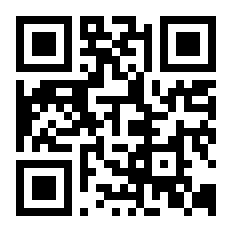 